Publicado en  el 04/07/2014 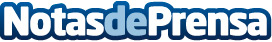 La Universidad CEU Cardenal Herrera celebra un congreso internacional sobre comunicación de situaciones de riesgo y crisisExpertos de las universidades de Michigan, México y de la Universidad CEU Cardenal Herrera participan junto a Universidades de Texas y Florida, las alemanas de Ilmenau y Frankfurt y responsables de comunicación del Foro Nuclear o el Cuartel General Terrestre de Alta Disponibilidad debaten estos días sobre la comunicación en las situaciones de crisis. Datos de contacto:CEU Cardenal HerreraNota de prensa publicada en: https://www.notasdeprensa.es/la-universidad-ceu-cardenal-herrera-celebra-un_1 Categorias: Universidades http://www.notasdeprensa.es